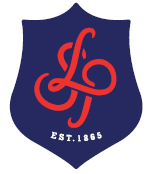 Pre-assessment content reviewPre-assessment skills reviewPost-assessment reviewRevision planning Subject: PhysicsYear: Y13Topic: 3.6.1 Circular MotionWhat and Why “In the Solar System the planets orbit the Sun. What causes the planets to remain in their orbit? What is meant by centripetal force and how can we explain that it acts towards the centre of motion? Why are astronauts in the International Space Station considered to be weightless?”Key termsAngular displacementAngular velocityCentripetal accelerationCentripetal forceDisplacementFrequencyFrictionLinear velocityPeriodRadianRadiusReaction forceSupport forceTangentSpecification pointPre-readingApplication and Assessment (date)Home learning Extension – Cultural Capital and Reading3.6.1.1: I can calculate the linear and angular speed of an object moving in a circle I can convert degrees in to radians and vice versaI can determine the centripetal acceleration and force.I can give examples of situations where circular motion arises derive the equation  for a body moving at an angle to the centripetal forceI can derive the equation  for a body moving in a circle in a vertical planeUse the Oxford AQA A2 textbook p.4 to 11. Look at other textbooks in the library for alternative ideas, explanations and diagrams.YouTube Videos:(1) Centripetal Force(2) Physics - What Is a Centripetal ForceWebsites:http://hyperphysics.phy-astr.gsu.edu/hbase/cf.htmlhttp://www.schoolphysics.co.uk/age16-19/Mechanics/Circular%20motion/text/Motion_in_a_vertical_circle/index.htmlPracticals:(1) Demo: Motion in a circle in the horizontal and vertical planeAssessment:Minitest on Circular motion (4th week March)(1) Calculate the speed required for an object to leave the road surface on a humped-back bridgeMake notes on each topic and complete the exam style practice questions(1) Visit a fair ground and identify the experience the centripetal forces involvedReading: Ride That Rollercoaster: Forcesat an Amusement ParkBy Louise SpilburyI feel secure inI need to focus onMy action planI feel secure inI need to focus onMy action planWeaknesses in content knowledgeSkills I need to focus onMy action planRetest / review – teacher and student commentRetest / review – teacher and student commentRetest / review – teacher and student commentSpec pointNotes completeRevision materialsPast paper Qs Timed conditions